111 年基礎忠恕道院「孝馨獎」活動辦法｜壹、活動名稱｜本院往年所舉辦之孝悌表揚相關活動，今年更名為「孝馨獎」活動，含孝悌事蹟選拔、孝親繪畫比賽、孝思書法比賽。｜貳、活動宗旨｜本獎項為表揚學子、提倡行孝道、實踐孝悌友愛手足，享受天倫之樂， 以促進家庭及社會安定和諧。「馨」，意味由孝行發散的芬芳。本院多年   舉辦「孝馨獎」相關之孝悌表揚等活動，深獲市政府各級長官，與各校師  長肯定，為鼓勵學子實踐孝心孝行，故持續舉辦此意義非凡之活動。｜參、活動辦法｜活動一 ‧ 孝悌事蹟選拔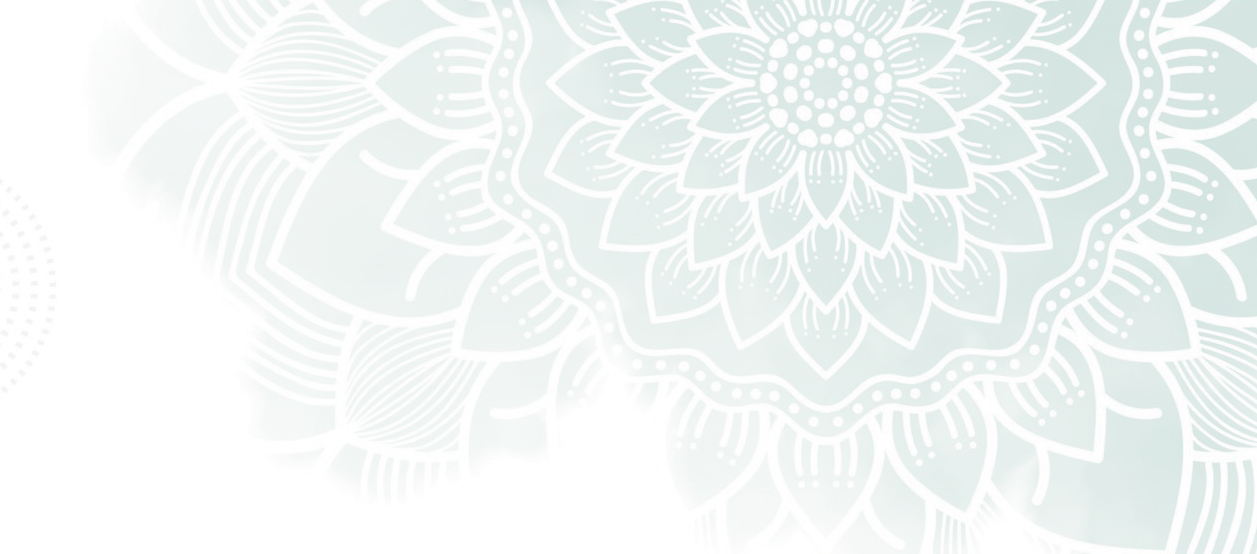 活動目的：為鼓勵青少年重視傳統倫理，尊親盡孝、同儕友愛、社會感恩，促進社會祥和溫馨、提升人文價值與意涵，蔚為孝悌之優良社會風氣。鼓勵青少年均衡發展，發揮見賢思齊之影響，培養篤實踐履之學習典範。報名日期：即日起至 111 年 3 月 31 日止。請各推薦單位詳閱辦法，文件齊全，實質條件具備以免推薦落空報名方式：E-mail: welfare108@gmail.com( 主旨 : 校名 + 忠恕道院孝馨獎表揚報名 )連絡電話：廖小姐 0926-277386，余小姐 0921-955208頒發名額：五十名( 每校最多推薦三人。額滿為止請盡速報名 )獎助項目：國小組：頒發奬狀一幀，每名奬助學金二仟元。國中組：頒發奬狀一幀，每名奬助學金三仟元。高中組：頒發奬狀一幀，每名奬助學金四仟元。大專組：頒發奬狀一幀，每名奬助學金五仟元。<< 獲獎事跡刊載本院『基礎雜誌』予以褒揚 >>選拔對象：桃園市轄公私立國小、國中、高中職、暨大專院校學生。得獎人須符合下列條件之一：孝順勤勉、工讀維持家計、協助家中事務、友愛兄弟姊妹、盡心盡孝於家中長輩，有具體事實，公認有導正社會風  氣者。或其他有具體文件足資證明其確有堪為人效法之孝悌事蹟者。推薦方式：由本院函請市政府轉函各所屬學校推薦，設籍桃園市各區或非設籍桃園市但在桃園市各區學校就讀並居住國內之國民。推薦文件為：孝悌楷模推薦表	：本院提供統一規格表單，請推薦人詳細說明孝悌事蹟並請註明撰稿人職稱、姓名。照片請務必清晰◎本人半身 2 吋近照 1 張 ( 註明學校及學生姓名，製作識別證 )◎有關孝悌事蹟之照片 5 張以內，( 註明主題及姓名 )◎所有照片檔請另以 JPG 檔以 email 傳送 welfare108@gmail.com評審：分初審及複審。初審：由各推薦單位審查，擇優推薦由單位主管審核、撰稿人請註明職稱、姓名。複審：由本院審查會評審，必要時得於審查前派員訪查。報名表下載位址：基礎忠恕道院社福處雲端硬碟https://pse.is/3yl28f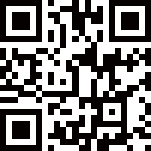 111 年基礎忠恕道院孝馨獎 - 孝悌表揚推薦表  基礎忠恕道院 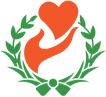 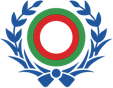 關懷‧ 服務‧ 良善‧ 淨化社福處 活動二 ‧ 孝親繪畫比賽活動目的：以「微孝 ‧ 幸福行」為主題之孝親繪畫比賽，作品表現不拘如漫畫、寫生、素描、海報等，傳達友愛兄弟姊妹及親子對彼關懷、慈愛與尊   重親子間融洽互動，流露「父母慈、子女孝」之溫馨、和樂家庭；透   過畫作傳達發揚現代孝道詮釋，促進敦化社會和諧風氣。收件日期：即日起至 3/31 ( 截止日期為郵戳為準憑 )報名方式：每件作品，皆需將報名表	貼於作品背面。團體報名，請加填團體送件明細表	，並請務必正確填寫。填寫完成後以電子郵件寄送至本院信箱 welfare108@gmail.com。作品與團體送件明細表請郵寄到：基礎忠恕道院社福處 - 孝親繪畫比賽 收333024 桃園市龜山區兔坑里大棟山路 111 號洽詢電話： 0933-879458 郭小姐比賽組別：A 組 國小 (1-3 年級 )、B 組 國小 (4-6 年級 )、C 組 幼兒組◎每人限參賽一幅作品，不受理共同創作。◎此為不退件比賽，作品將無償做公益文藝刊載宣導使用◎作品不得代筆，若經查證屬實取消資格。◎得獎者須於頒獎典禮親自領取投稿內容 :主題：「微孝 ‧ 幸福行」作品說明：以圖畫的方式呈現孝順孝思，並附上文字備註及描述，規格以 8 開畫紙（39cm X 27cm）為主。( 注意格式錯誤無法受理敬請見諒)評分標準：主題表現 30%、創意 20%、整體構圖 20%、色彩運用20%、繪畫技巧 10%比賽獎勵 :特優：一名，奬金 3,500 元，頒發獎狀與獎金以茲鼓勵。。優等：各組 5 名，獎金 600 元，頒發獎狀與獎金以茲鼓勵佳作：各組 10 名，頒發獎狀與獎品以茲鼓勵。◎佳作遴選主辦單位得視參賽者多寡及參賽者水準酌予增減111 年基礎忠恕道院孝親繪畫比賽報名表作品編號 ( 免填 )：   團體送件明細表   111 年基礎忠恕道院孝親繪畫比賽送件明細表單位／團體： 		團體報名聯絡 人：	 職稱： 	聯絡電話： 		手機：	 E-MAIL： 			LINE ID： 	 通訊地址： 	指導老師： 	茲提交 	件作品參加「微孝 ‧ 幸福行」孝親繪畫比賽◎若報件編號不敷使用， 可再自行向下增加欄位。活動三 ‧ 孝思書法比賽活動目的：本院「孝馨獎」表揚活動，為弘揚孝道，懷著『老吾老，以  及人之老；幼吾幼，以及人之幼』精神，發揚中華傳統藝術  文化，推廣書法教育，特舉辦「慈孝在我心」孝思書法比賽  鼓勵大眾發揮創意，希冀於筆墨之間傳達孝思義理，涵養孝  思觀念，促進敦化社會和諧風氣。收件日期：即日起至 3/31 ( 截止日期郵戳為憑 )報名方式：每件作品，皆需將報名表	夾於作品後面。團體報名，請加填團體送件明細表	，並請務必正確填寫。填寫完成後以電子郵件寄送至本院信箱 welfare108@gmail.com。作品與團體送件明細表請郵寄到：基礎忠恕道院社福處 - 孝思書法比賽 收333024 桃園市龜山區兔坑里大棟山路 111 號洽詢電話：03-3591111#166 或 0919-589262 張小姐參加對象：D 組 國高中組、E 組 大專組、F 組 社會組 ( 年滿 20歲) ◎每人限參賽一幅作品，不受理共同創作。◎此為不退件比賽，作品將無償做公益文藝刊載宣導使用◎作品不得代筆，若經查證屬實取消資格。◎得獎者須親自於頒獎典禮領取投稿內容 :主題：「慈孝在我心」作品說明：以書法呈現富含「孝思」之經典、詩詞、文句，規格以  寬 35× 長 70 公分宣紙或自選紙張，一律直式書寫，體例大小不拘，作品須落款、或鈐印，無須裱褙。( 注意 : 格式錯誤者，即不受理、不予錄取， 敬請見諒 )比賽獎勵 :頒發獎狀與獎金以茲鼓勵，獎金分別如下◎佳作遴選主辦單位得視參賽者多寡及參賽者水準酌予增減｜肆、頒獎日期｜民國 111 年 5 月 21 日 ( 星期六 ) 下午舉行，邀請各級指導長官、社會賢達人士、受獎學生家庭親友，蒞臨觀禮，共襄勝舉。｜伍、頒獎地點與得獎作品展覽地點｜基礎忠恕道院桃園市龜山區兔坑里大棟山路 111 號◎此頒奬具有發揚孝悌精神及社會教育學習意義，請得獎人務必親自出席領獎。◎本院將備有交通專車接送，集合點 : 桃園市政府門口廣場，中午。｜陸、辦理單位｜指導單位：	桃園市政府主辦單位：	基礎忠恕道院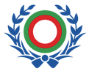 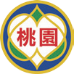 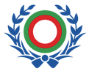 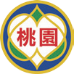 協辦單位：財團法人基礎道德文教基金會桃園市公私立大專院校、高中職、國中、國小、幼兒園｜柒、其他事項｜一、作品以個人創作或書寫為限，嚴禁盜用他人作品參加徵選，違者若被原著作者發覺並提異議時，依法追繳原領之獎勵外，凡違反著作權者之法律責任一律由參賽者自行負責，與主辦單位無涉。二、凡參加比賽之作品均不退件，參賽作品之著作財產權歸主辦單位所有， 並得授權本院相關單位進行任何形式之非營利性使用，不再另予通知   或致酬作者。如：非營利展出與製作相關文宣品，並於本院相關刊物   及網站展出。主辦單位有改作、編輯、重製、公開展示、公開播送、   公開傳輸、散布等方式使用本參賽作品。｜捌、附則｜一、本辦法未盡事項，悉依有關規定及審查會決議辦理。二、凡參與比賽者或選拔者，視同接受本辦法規定。本簡章如有未盡事宜， 主辦單位得修正補充之。三、如疫情影響，本院將酌情保留活動之變動權利。111 年基礎忠恕道院孝思書法比賽報名表作品編號 ( 免填 )：作品編號 ( 免填 )：   團體送件名細表   111 年基礎忠恕道院孝思書法比賽送件明細表單位／團體： 		團體報名聯絡 人：	 職稱： 	聯絡電話： 		手機：	 E-MAIL： 			LINE ID： 	 通訊地址： 	指導老師： 	茲提交 	件作品參加「慈孝在我心」孝思書法比賽◎若報件編號不敷使用， 可再自行向下增加欄位。姓名性別性別性別年次年次( 二寸近照 )檔名：學校 - 學生姓名原始檔 JPG 檔 請寄welfare108@gmail.com電話手機手機手機( 二寸近照 )檔名：學校 - 學生姓名原始檔 JPG 檔 請寄welfare108@gmail.com就讀學校科系年級科系年級科系年級( 二寸近照 )檔名：學校 - 學生姓名原始檔 JPG 檔 請寄welfare108@gmail.com市區弄里號里號鄰鄰( 二寸近照 )檔名：學校 - 學生姓名原始檔 JPG 檔 請寄welfare108@gmail.com地址路區弄里號里號( 二寸近照 )檔名：學校 - 學生姓名原始檔 JPG 檔 請寄welfare108@gmail.com街街巷區弄里號里號樓( 二寸近照 )檔名：學校 - 學生姓名原始檔 JPG 檔 請寄welfare108@gmail.com家屬概況家屬概況家屬概況家屬概況孝悌事蹟概述孝悌事蹟概述孝悌事蹟概述孝悌事蹟概述孝悌事蹟概述孝悌事蹟概述孝悌事蹟概述孝悌事蹟概述孝悌事蹟概述稱謂姓名年次年次推薦單位 ( 人 )推薦單位 ( 人 )推薦單位 ( 人 )推薦單位 ( 人 )本院調查意見本院調查意見本院調查意見本院調查意見本院調查意見本院調查意見本院調查意見本院調查意見本院調查意見學校或單位聯 絡 人聯絡電話推薦撰稿領獎方式親 自 出 席親 自 出 席親 自 出 席獎項組別第一名奬金 / 獎狀第二名奬金 / 獎狀第三名奬金 / 獎狀A 組 國小(1-3 年級 )3000 元2000 元1000 元B 組 國小(4-6 年級 )3000 元2000 元1000 元C 組 幼兒2000 元1500 元800 元參賽組別□ A組國小 (1~3 年級 ) □ B 組 國小 (4~6 年級 )國小 (1~3 年級 ) □ B 組 國小 (4~6 年級 )國小 (1~3 年級 ) □ B 組 國小 (4~6 年級 )國小 (1~3 年級 ) □ B 組 國小 (4~6 年級 )國小 (1~3 年級 ) □ B 組 國小 (4~6 年級 )國小 (1~3 年級 ) □ B 組 國小 (4~6 年級 )國小 (1~3 年級 ) □ B 組 國小 (4~6 年級 )□ C組幼兒組作品名稱主題說明指導老師老師手機老師手機老師 E-MAIL參賽學生□男 □女□男 □女出生日期出生日期/	/( 請寫西元 )/	/( 請寫西元 )/	/( 請寫西元 )/	/( 請寫西元 )學校所在縣市市／縣市／縣市／縣學校名稱國小國小年級年級學校所在縣市市／縣市／縣市／縣學校名稱□幼兒園 □附幼班□幼兒園 □附幼班□幼兒園 □附幼班□幼兒園 □附幼班□幼兒園 □附幼班□幼兒園 □附幼班□幼兒園 □附幼班□幼兒園 □附幼班作品使用許可同意書 ( 資料僅限於同意書使用 )作品使用許可同意書 ( 資料僅限於同意書使用 )作品使用許可同意書 ( 資料僅限於同意書使用 )作品使用許可同意書 ( 資料僅限於同意書使用 )作品使用許可同意書 ( 資料僅限於同意書使用 )作品使用許可同意書 ( 資料僅限於同意書使用 )作品使用許可同意書 ( 資料僅限於同意書使用 )作品使用許可同意書 ( 資料僅限於同意書使用 )作品使用許可同意書 ( 資料僅限於同意書使用 )作品使用許可同意書 ( 資料僅限於同意書使用 )作品使用許可同意書 ( 資料僅限於同意書使用 )作品使用許可同意書 ( 資料僅限於同意書使用 )作品使用許可同意書 ( 資料僅限於同意書使用 )家長 / 監護人簽名行動電話行動電話連絡地址縣 / 市街縣 / 市街縣 / 市街巷區弄里號鄰樓路路報件編號參加組別作品名稱姓名性別就讀學校12345678910111213獎項組別第一名奬金第二名奬金第三名奬金佳作D 組 國高中組3500 元2500 元1500 元1000 元， 各組 6 名 E 組 大專組3500 元2500 元1500 元1000 元， 各組 6 名 F 組 社會組5000 元3000 元2000 元1000 元， 各組 6 名 參賽組別□ D 組 國高中組	□ E 組 大專組□ D 組 國高中組	□ E 組 大專組□ D 組 國高中組	□ E 組 大專組□ D 組 國高中組	□ E 組 大專組□ D 組 國高中組	□ E 組 大專組□ D 組 國高中組	□ E 組 大專組□ D 組 國高中組	□ E 組 大專組□ D 組 國高中組	□ E 組 大專組作品名稱指導老師老師手機老師手機老師 E-MAIL參賽學生□男 □女□男 □女出生日期出生日期/	/( 請寫西元 )學校名稱縣 / 市縣 / 市□國高中組學校名稱縣 / 市縣 / 市□大專組作品使用許可同意書 ( 資料僅限於同意書使用 )作品使用許可同意書 ( 資料僅限於同意書使用 )作品使用許可同意書 ( 資料僅限於同意書使用 )作品使用許可同意書 ( 資料僅限於同意書使用 )作品使用許可同意書 ( 資料僅限於同意書使用 )作品使用許可同意書 ( 資料僅限於同意書使用 )作品使用許可同意書 ( 資料僅限於同意書使用 )作品使用許可同意書 ( 資料僅限於同意書使用 )作品使用許可同意書 ( 資料僅限於同意書使用 )家長 / 監護人簽名行動電話行動電話連絡地址縣 / 市街巷巷區弄里號鄰樓路參賽組別□ F 組 社會組（年滿 20 歲）□ F 組 社會組（年滿 20 歲）□ F 組 社會組（年滿 20 歲）作品名稱參賽者通訊手機MAIL聯絡地址年齡性別□男	□女報件編號參加組別作品名稱姓名性別就讀學校12345678910111213